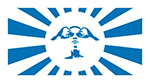                   Sintersprint 2017Vrijdag 1 december                    Voor alle zwemmers van ZV WijchenHierbij willen we jullie uitnodigen voor de Sintersprint die dit jaar gehouden wordt op 1 december. Op deze vrijdag begint de wedstrijd om 18.15 uur tot 20.15 uur, inzwemmen vanaf 18.00 uur. Deze is voor alle minioren, junioren, jeugd, senioren en mastersWe zwemmen deze dag de vlinderslag, rugcrawl, schoolslag, borstcrawl. De minioren zwemmen 25 meter per slag, de vlinderslag wordt per zwemmer bekeken. De junioren, jeugd, senioren en masters zwemmen van alle slagen 50 meter.We hopen dat jullie weer allemaal meedoen.Als je graag aan deze superleuke wedstrijd wilt deelnemen, dan moet je jezelf aanmelden.Dit doe je door een mail te sturen naar: ameeuwissen@kpnmail.nl Let wel, vergeet je dit, dan word je niet ingedeeld voor deze wedstrijd.Je kunt inschrijven tot vrijdag 24 novemberNa deze datum is het niet meer mogelijk je in te schrijven.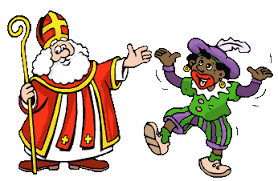 